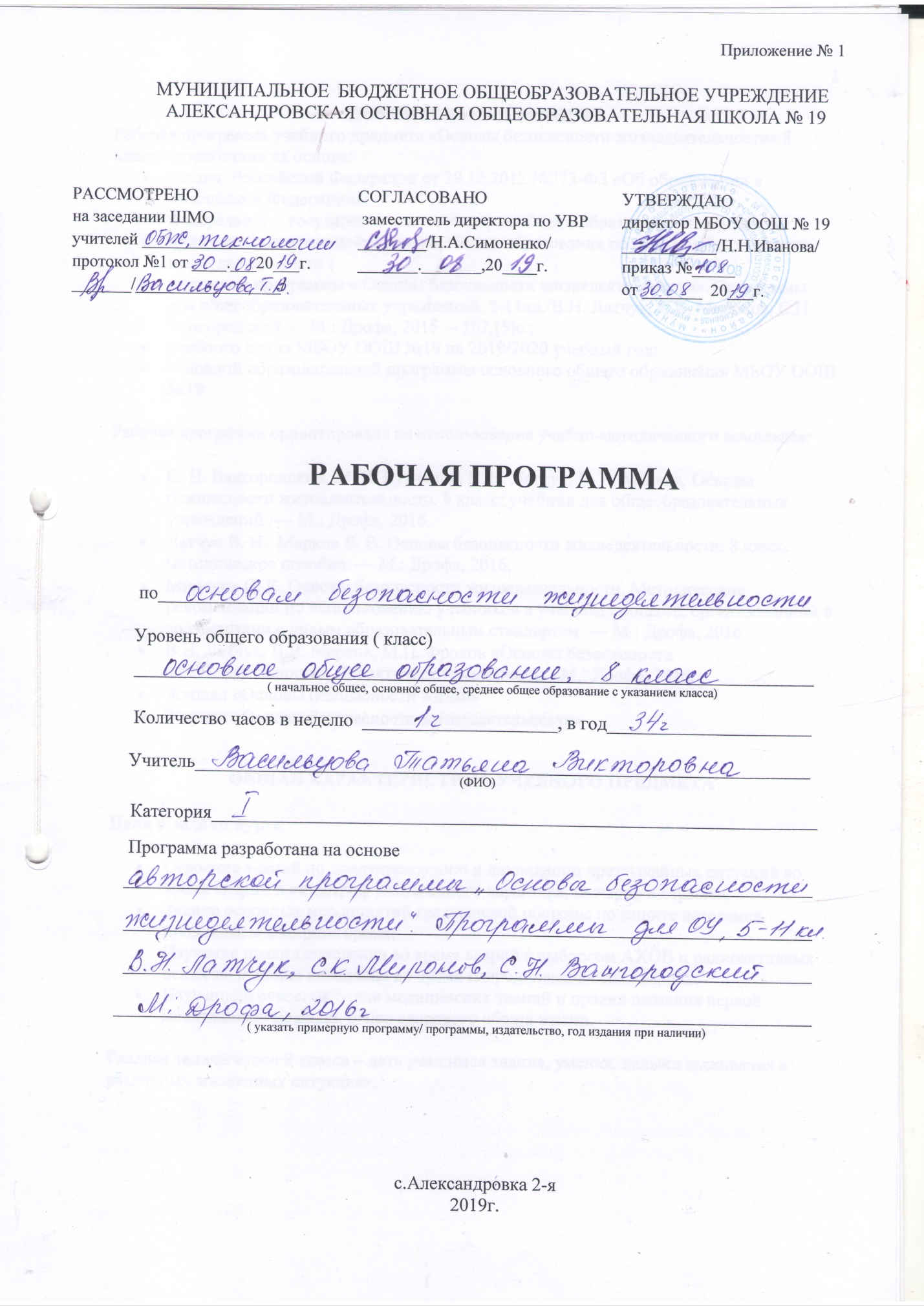 ПОЯСИТЕЛЬНАЯ ЗАПИСКАРабочая программа учебного предмета «Основы безопасности жизнедеятельности» 8 класса разработана на основе:закона  Российской Федерации от 29.12.2012 №273-ФЗ «Об образовании в Российской Федерации»;федерального  государственного стандарта общего образования по предмету;примерной программы основного общего образования по основам безопасности жизнедеятельности ;авторской программы « Основы безопасности жизнедеятельности». Программы для общеобразовательных учреждений. 5-11кл./В.Н. Латчук, С.К. Миронов, С.Н. Вангородский. –  М.: Дрофа, 2016. – 107,[5]с.;учебного плана МБОУ ООШ №19 на 2019/2020 учебный год;основной образовательной программы основного общего образования МБОУ ООШ №19.Рабочая программа ориентирована на использование учебно-методического комплекса:С. Н. Вангородский, М. И. Кузнецов, В. Н. Латчук, В. В. Марков. Основы безопасности жизнедеятельности. 8 класс: учебник для общеобразовательных учреждений /— М.: Дрофа, 2016.Латчук В. Н., Марков В. В. Основы безопасности жизнедеятельности. 8 класс: методическое пособие. — М.: Дрофа, 2016.Миронов С. К. Основы безопасности жизнедеятельности. Методические рекомендации по использованию учебников в учебном процессе, организованном в соответствии с новым образовательным стандартом. — М.: Дрофа, 2016.В.Н. Латчук, В.В. Марков, М.П. Фролов «Основы безопасности жизнедеятельности» Дидактические материалы - М.: Дрофа, 2016.Журнал «Основы безопасности жизни»Журнал «Основы безопасности жизнедеятельности»ОБЩАЯ ХАРАКТЕРИСТИКА УЧЕБНОГО ПРЕДМЕТАЦели и задачи курса:Освоение знаний по предупреждению и ликвидации чрезвычайных ситуаций во время аварий и катастроф техногенного характера, пожаров и взрывов;Знание основных мероприятий гражданской обороны по защите населения, проводимые в мирное время;Изучение правил поведения во время аварий с выбросом АХОВ и радиоактивных веществ; правила поведения во время гидродинамических авариях;Изучение и освоение основ медицинских знаний и правил оказания первой медицинской помощи, основ здорового образа жизни.Главная задача курса 8 класса – дать учащимся знания, умения, навыки выживания в различных жизненных ситуациях.МЕСТО УЧЕБНОГО ПРЕДМЕТАРабочая программа рассчитана на изучение предмета 1 час в неделю, 35 часах  в год ( при 35 неделях). В соответствии с годовым календарным учебным графиком на 2019-2020 учебный год и в связи с государственными праздниками программа по ОБЖ будет реализована за 34 часаСОДЕРЖАНИЕ УЧЕБНОГО ПРЕДМЕТА«Основы безопасности личности, общества и государства» (28ч)Промышленные аварии и катастрофы. Их причины и возможные последствия. Общее понятие чрезвычайной ситуации техногенного характера, понятие аварии и катастрофы. Классификация чрезвычайных ситуаций по масштабу распространения и с учетом тяжести последствий. Потенциально опасные объекты.Пожары и взрывы, их характеристика, пожаровзрывоопасные объекты. Причины и возможные последствия. Правила безопасного поведения при пожарах и взрывах. Пожары и паника.Промышленные аварии с выбросом опасных химических веществ. Химически опасные объекты производства. Причины аварий и возможные последствия при авариях на химически опасных объектах. Сильнодействующие ядовитые вещества (АХОВ), их характеристика и поражающие факторы. Защита населения от АХОВ. Правила безопасного поведения при авариях с выбросом опасного химического вещества. Аварии на радиационно опасных объектах, их причины и возможные последствия. Основные виды радиационно опасных объектов. Характеристика очагов поражения при авариях на АЭС. Характер поражения людей и животных. Правила безопасного поведения при радиационных авариях. Режимы радиационной защиты.Гидродинамические аварии, их причины и последствия. Мероприятия по уменьшению последствий аварий на гидродинамически опасных объектах. Правила безопасного поведения при угрозе и в ходе наводнения при гидродинамической аварии. Влияние деятельности человека на окружающую среду. Биосфера и человек. Экология и экологическая опасность. Экологическая система, экологический кризис, экологическая катастрофа. Виды загрязнения биосферы. Загрязнение атмосферы, вод, почв. Понятие о предельно допустимых концентрациях загрязняющих веществ.Краткая характеристика состояния окружающей среды в регионе и месте проживания. Мероприятия по защите здоровья человека, проводимые в местах нарушения экологического равновесия. Правила безопасного поведения в экологически неблагоприятных районах.Обучение способам оповещения населения о чрезвычайных ситуациях в городах, населенных пунктах и на промышленных предприятиях. Сигнал - "Внимание всем!". Речевая информация, передаваемая по радиоприемнику, телевизору о чрезвычайных ситуациях мирного и военного времени. Обучение  правилам эвакуации населения. Организация и проведение эвакуации. Изучение средств индивидуальной защиты органов дыхания. Ознакомление с защитными сооружениями гражданской обороны, порядком их использования.Ознакомление с организацией защиты сельскохозяйственных объектов в зонах чрезвычайных ситуаций. Мероприятия по защите сельскохозяйственных   животных   при   стихийных бедствиях, производственных авариях. Мероприятия по защите фуража, воды, продуктов животноводства от заражения. Отработка практических действий обучаемых при возникновении аварий и катастроф, наиболее вероятных для регионов проживания. Основы медицинских знаний и правила оказания первой помощи (3ч)Первая медицинская помощь при отравлениях газами и средствами бытовой химии. Пищевая токсикоинфекция. Первая медицинская помощь.Основы здорового образа жизни (3ч)Физическая культура и закаливание. Занятия физкультурой и спортом. Воспитание необходимых физических качеств. Беременность и формирование плода. Факторы, способствующие рождению здорового ребенка. Понятие о воспитании детей.ТЕМАТИЧЕСКОЕ ПЛАНИРОВАНИЕКАЛЕНДАРНО-тематическое планирование ОБЖ 8 КЛ (34 ч.)ПЛАНИРУЕМЫЕ ОБРАЗОВАТЕЛЬНЫЕ РЕЗУЛЬТАТЫ ОСВОЕНИЯ ПРЕДМЕТАЛичностные результаты обучения:усвоение правил индивидуального и коллективного безопасного поведения в чрезвычайных ситуациях, угрожающих жизни и здоровью людей, правил поведения на транспорте и на дорогах;формирование понимания ценности здорового и безопасного образа жизни;усвоение гуманистических, демократических и традиционных ценностей многонационального российского общества; воспитание чувства ответственности и долга перед Родиной;формирование ответственного отношения к учению, готовности и способности обучающихся к саморазвитию и самообразованию на основе мотивации к обучению и познанию, осознанному выбору и построению дальнейшей индивидуальной траектории образования на базе ориентировки в мире профессий и профессиональных предпочтений с учётом устойчивых познавательных интересов;формирование целостного мировоззрения, соответствующего современному уровню развития науки и общественной практике, учитывающего социальное, культурное, языковое, духовное многообразие современного мира;формирование готовности и способности вести диалог с другими людьми и достигать в нём взаимопонимания;освоение социальных норм, правил поведения, ролей и форм социальной жизни в группах и сообществах, включая взрослые и социальные сообщества;развитие правового мышления и компетентности в решении моральных проблем на основе личностного выбора, формирование нравственных чувств и нравственного поведения, осознанного и ответственного отношения к собственным поступкам;формирование коммуникативной компетентности в общении и сотрудничестве со сверстниками, старшими и младшими в процессе образовательной, общественно полезной, учебно-исследовательской, творческой и других видов деятельности;формирование основ экологической культуры на основе признания ценности жизни во всех её проявлениях и необходимости ответственного, бережного отношения к окружающей среде;осознание значения семьи в жизни человека и общества, принятие ценности семейной жизни, уважительное и заботливое отношение к членам своей семьи;формирование антиэкстремистского мышления и антитеррористического поведения, потребностей соблюдать нормы здорового образа жизни, осознанно выполнять правила безопасности жизнедеятельности.Предметные результаты обучения:знать правила поведения во время ЧС с выбросом сильнодействующих ядовитых веществ, гидродинамических авариях;основы здорового образа жизни; факторы, укрепляющие и разрушающие здоровье; вредные привычки и их профилактику;правила безопасного поведения в чрезвычайных ситуациях техногенного характера;знание основных опасных и чрезвычайных ситуаций природного, техногенного и социального характера, включая экстремизм и терроризм и их последствия для личности, общества и государства;знание и умение применять правила безопасного поведения в условиях опасных и чрезвычайных ситуаций;умение оказать первую помощь пострадавшим;умение предвидеть возникновение опасных ситуаций по характерным признакам их проявления, а также на основе информации, получаемой из различных источников;умение принимать обоснованные решения в конкретной опасной ситуации для минимизации последствий с учётом реально складывающейся обстановки и индивидуальных возможностей.Метапредметными  результатами обучения  курса «Безопасности жизнедеятельности  является (УУД).Регулятивные УУД: умение самостоятельно планировать пути достижения целей защищённости, в том числе альтернативные, осознанно выбирать наиболее эффективные способы решения учебных и познавательных задач;умение самостоятельно определять цели своего обучения, ставить и формулировать для себя новые задачи в учёбе и познавательной деятельности, развивать мотивы и интересы своей познавательной деятельности;умение соотносить свои действия с планируемыми результатами курса, осуществлять контроль своей деятельности в процессе достижения результата, определять способы действий в опасных и чрезвычайных ситуациях в рамках предложенных условий и требований, корректировать свои действия в соответствии с изменяющейся ситуацией;умение оценивать правильность выполнения учебной задачи в области безопасности жизнедеятельности, собственные возможности её решения;владение основами самоконтроля, самооценки, принятия решений и осуществления осознанного выбора в учебной и познавательной деятельности;Познавательные УУД: умение определять понятия, создавать обобщения, устанавливать аналогии, классифицировать, самостоятельно выбирать основания и критерии (например, для классификации опасных и чрезвычайных ситуаций, видов террористической и экстремистской деятельности), устанавливать причинно- следственные связи, строить логическое рассуждение, умозаключение (индуктивное, дедуктивное и по аналогии) и делать выводы;умение создавать, применять и преобразовывать знаки и символы, модели и схемы для решения учебных и познавательных задач;освоение приёмов действий в опасных и чрезвычайных ситуациях природного, техногенного и социального характера, в том числе оказание первой помощи пострадавшим.Коммуникативные УУД:умение организовывать учебное сотрудничество и совместную деятельность с учителем и сверстниками; работать индивидуально и в группе: находить общее решение и разрешать конфликты на основе согласования позиций и учёта интересов; формулировать, аргументировать и отстаивать своё мнение;формирование и развитие компетентности в области использования информационно-коммуникационных технологий;формирование умений взаимодействовать с окружающими, выполнять различные социальные роли во время и при ликвидации последствий чрезвычайных ситуаций.№ п/пТемаКол-во часовIОсновы безопасности личности, общества и государства281Производственные аварии и катастрофы22Пожары и взрывы73Аварии с выбросом аварийно химически опасных веществ54Аварии с выбросом радиоактивных веществ45Гидродинамические аварии.26Чрезвычайные ситуации на транспорте27Чрезвычайные ситуации экологического характера6IIОсновы медицинских знаний и правила оказания первой помощи3IIIОсновы здорового образа жизни3ИТОГО:34№ п/пТема урока, разделаКол-во ч.Основные виды деятельностиДата проведенияДата проведения№ п/пТема урока, разделаКол-во ч.Основные виды деятельностипланфактРаздел 1. Основы безопасности личности, общества и государства (28 ч.)Раздел 1. Основы безопасности личности, общества и государства (28 ч.)Раздел 1. Основы безопасности личности, общества и государства (28 ч.)Раздел 1. Основы безопасности личности, общества и государства (28 ч.)Раздел 1. Основы безопасности личности, общества и государства (28 ч.)Раздел 1. Основы безопасности личности, общества и государства (28 ч.)Глава 1. Производственные аварии и катастрофы (2 ч.)  Глава 1. Производственные аварии и катастрофы (2 ч.)  Глава 1. Производственные аварии и катастрофы (2 ч.)  Глава 1. Производственные аварии и катастрофы (2 ч.)  Глава 1. Производственные аварии и катастрофы (2 ч.)  Глава 1. Производственные аварии и катастрофы (2 ч.)  1Чрезвычайные ситуации техногенного характера и их классификация1Чрезвычайные ситуации техногенного характера и их классификация.03.092Причины чрезвычайных ситуаций техногенного характера и защита от них.1Опасные аварии и катастрофы. Особенности личной безопасности при техногенных авариях.10.09Глава 2. Пожары и взрывы (7 ч.)Глава 2. Пожары и взрывы (7 ч.)Глава 2. Пожары и взрывы (7 ч.)Глава 2. Пожары и взрывы (7 ч.)Глава 2. Пожары и взрывы (7 ч.)Глава 2. Пожары и взрывы (7 ч.)3Аварии на пожаро -и взрыво
опасных объектах.1Виды аварий на пожаро и взрывоопасных объектах. 17.094Общие сведения о взрыве и пожаре.1Характерные особенности взрыва. Общие сведения о пожаре.24.095Классификация пожаров.1Причины возникновения пожаров в жилых и общественных зданиях. Причины пожаров на промышленных предприятиях. Причины взрывов на взрывоопасных предприятиях. Причины взрывов в жилых домах. Опасные поражающие факторы пожара и взрыва.01.106Причины пожаров и взрывов, их последствия.1Правила безопасного поведения при пожарах и взрывах. Тушение очага пожара. Эвакуация из горящего здания. Правила поведения в завале. Тушение загоревшейся на человеке одежды. 08.107Опасные факторы пожаров и поражающие факторы взрывов.1Эвакуация из горящего здания. Правила поведения в завале. Тушение загоревшейся на человеке одежды.15.108Правила безопасного поведения при пожарах и взрывах.1Правила поведения в завале. Тушение загоревшейся на человеке одежды.22.109Пожары и паника1Эвакуация из горящего здания. Паника.29.10Глава 3. Аварии с выбросом аварийно химически опасных веществ (5 ч.)Глава 3. Аварии с выбросом аварийно химически опасных веществ (5 ч.)Глава 3. Аварии с выбросом аварийно химически опасных веществ (5 ч.)Глава 3. Аварии с выбросом аварийно химически опасных веществ (5 ч.)Глава 3. Аварии с выбросом аварийно химически опасных веществ (5 ч.)Глава 3. Аварии с выбросом аварийно химически опасных веществ (5 ч.)10Виды аварий на химически опасных объектах.1Опасное химическое вещество. Химически опасный объект. Химическая авария. Виды аварий с выбросом АХОВ.  Районы РФ с высокой концентрацией химически опасных объектов.12.1111Аварийно химически опасные вещества и их поражающее действие на организм человека1Классификация опасных веществ по степени воздействия на организм человека.  Классификация АХОВ по характеру воздействия на человека. Характеристика  наиболее распространенных АХОВ.19.1112Аварийно химически опасные вещества и их поражающее действие на организм человека1Причины аварий на химически опасных объектах. Последствия аварий на химически опасных объектах. Очаг химического поражения. Зоны химического заражения. 26.1113Аварийно химически опасные вещества и их поражающее действие на организм человека1Основные способы защиты населения от АХОВ. Оповещение населения. Использование средств индивидуальной защиты. Укрытие людей. Герметизация помещения.03.1214Аварийно химически опасные вещества и их поражающее действие на организм человека1Правила безопасного поведения при авариях с выбросом АХОВ. Движение по зараженной местности.10.12Глава 4. Аварии с выбросом радиоактивных веществ(4 ч.)Глава 4. Аварии с выбросом радиоактивных веществ(4 ч.)Глава 4. Аварии с выбросом радиоактивных веществ(4 ч.)Глава 4. Аварии с выбросом радиоактивных веществ(4 ч.)Глава 4. Аварии с выбросом радиоактивных веществ(4 ч.)Глава 4. Аварии с выбросом радиоактивных веществ(4 ч.)15Радиация вокруг нас. 1Ионизирующее излучение. Естественные и искусственные источники ионизирующих излучений. Внешнее и внутреннее облучение человека. Виды аварий с выбросом радиоактивных веществ. Радиационно опасный объект.17.1216Аварии на радиационно опасных объектах.1Причины аварий на АЭС. Зоны радиоактивного заражения. Свойства радиоактивных веществ. Период полураспада. Последствия облучения людей. Радиоактивное загрязнение местности.24.1217Последствия радиационных аварий.1Действия населения по сигналу оповещения об аварии на радиационно опасных объектах. Подготовка к возможной эвакуации. Проживание на загрязненной территории. 14.0118Защита населения при радиационных авариях.1Виды гидродинамических аварий. Затопление. Зоны катастрофического затопления. Гидродинамические сооружения напорного фронта. Причины гидродинамических аварий.  Последствия аварий.21.01Глава 5. Гидродинамические аварии(2 ч.)Глава 5. Гидродинамические аварии(2 ч.)Глава 5. Гидродинамические аварии(2 ч.)Глава 5. Гидродинамические аварии(2 ч.)Глава 5. Гидродинамические аварии(2 ч.)Глава 5. Гидродинамические аварии(2 ч.)19Аварии на гидродинамически опасных объектах, их причины и последствия.1Основные меры по защите населения. Что делать при внезапном затоплении.28.0120Защита от гидродинамических аварий.1Правила безопасного поведения при гидродинамических авариях.04.02Глава6. Чрезвычайные ситуации на транспорте.221Автомобильные аварии и катастрофы1Автомобильная катастрофа, автомобильная авария. Причины автомобильных аварий и катастроф.11.0222Безопасное поведение на дорогах велосипедистов и водителей мопедов.1Велосипеды и их конструкция. К каким транспортным средствам приравниваются мопеды.18.02Глава 7. Чрезвычайные ситуации экологического характера(6 ч.)Глава 7. Чрезвычайные ситуации экологического характера(6 ч.)Глава 7. Чрезвычайные ситуации экологического характера(6 ч.)Глава 7. Чрезвычайные ситуации экологического характера(6 ч.)Глава 7. Чрезвычайные ситуации экологического характера(6 ч.)Глава 7. Чрезвычайные ситуации экологического характера(6 ч.)23Состояние природной среды и
жизнедеятельность человека.1Экологическая ситуация в стране. Антропогенные изменения в природе. Воздействие человека на биосферу. Виды ЧС экологического характера.25.0224Изменение состава атмосферы
(воздушной среды). 1Изменение климата и прозрачности атмосферы. Разрушение озонового экрана. Кислотные дожди. Выбросы вредных веществ. а. Сточные воды. 03.0325Изменение состояния гидросферы (водной среды).1Физико-химические качества воды. Пресная вода. Сточные воды.10.0326Изменение состояния суши
(почвы).1Деградация почвы. Эрозия. Отходы.  Состав твердых бытовых отходов. Классификация отходов по вредности для людей. Классификация отходов различных отраслей промышленности по воздействию на окружающую среду.17.0327Нормативы предельно допустимых воздействий на природу.1ПДК некоторых загрязняющих веществ. Концентрация. Нормы качества воздуха. ПДК некоторых химических веществ в воде. ПДК некоторых химических веществ в почве. Нормы качества воды. Нормы химического загрязнения почв.  Умещение влияния на свое здоровье вредных экологических факторов.31.0328Обобщающий урок по разделу .1Состояние природной среды и
жизнедеятельность человека. Умещение влияния на свое здоровье вредных экологических факторов. Показатели предельно допустимых воздействий на природу07.04Раздел 2. Основы медицинских знаний и правила оказания первой помощи (3 ч.)Раздел 2. Основы медицинских знаний и правила оказания первой помощи (3 ч.)Раздел 2. Основы медицинских знаний и правила оказания первой помощи (3 ч.)Раздел 2. Основы медицинских знаний и правила оказания первой помощи (3 ч.)Раздел 2. Основы медицинских знаний и правила оказания первой помощи (3 ч.)Раздел 2. Основы медицинских знаний и правила оказания первой помощи (3 ч.)29Первая помощь при массовых поражениях1Пути проникновения химических веществ в организм человека. Общие принципы неотложной помощи. Общие меры ПМП при отравлении АХОВ. ПМП при поражении АХОВ удушающего действия.14.0430Первая помощь при поражении АХОВ .1Первая медицинская помощь при поражении АХОВ общеядовитого действия.Отравление синильной кислотой. Отравление оксидом углевода. Отравление мышьяковистым водородом.21.0431Первая медицинская помощьпри бытовых  отравлениях.1ПМПпри отравлении бытовыми химикатами. Бытовые инсектициды. Уксусная эссенция. Столовый уксус. Неорганические кислоты. Нашатырный спирт.28.04Раздел 3. Основы здорового образа жизни (3 ч.)Раздел 3. Основы здорового образа жизни (3 ч.)Раздел 3. Основы здорового образа жизни (3 ч.)Раздел 3. Основы здорового образа жизни (3 ч.)Раздел 3. Основы здорового образа жизни (3 ч.)Раздел 3. Основы здорового образа жизни (3 ч.)32Физическая культура и закаливание1Организм школьника. Скоростные качества. Силовые качества. Выносливость. Гибкость. Влияние занятий спортом на физические качества человека. Закаливание. Регулярное закаливание. Принципы закаливания.12.0533Семья в современном обществе1Роль семьи в современном обществе.19.0534Итоговый урок по курсу1Повторение изученных тем за год26.05